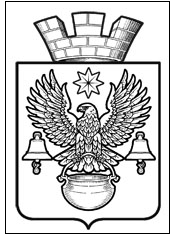 РАСПОРЯЖЕНИЕ АДМИНИСТРАЦИИ КОТЕЛЬНИКОВСКОГО ГОРОДСКОГО ПОСЕЛЕНИЯ                 КОТЕЛЬНИКОВСКОГО МУНИЦИПАЛЬНОГОРАЙОНА  ВОЛГОГРАДСКОЙ ОБЛАСТИот 13.05.2019                                                                №  145-рО мероприятиях по обеспечению безопасности людей, охране их жизни и здоровья на водных объектах,расположенных на территории Котельниковскогогородского поселения, в летний период  2019 годаВ соответствии с Водным кодексом Российской Федерации, Федеральным законом от 06.10.2003 г. № 131- ФЗ «Об общих принципах организации местного самоуправления в Российской Федерации», Постановлением Губернатора Волгоградской области от 07.02.2014 г. № 104 «Об утверждении Правил охраны жизни людей на воде в Волгоградской области», руководствуясь Уставом Котельниковского городского поселения, администрация Котельниковского городского поселения1.Запретить в местах на водных объектах общего пользования на территории Котельниковского городского поселения (реки: Аксай Курмоярский, балка Нагольная)  купание, использование маломерных судов, водных мотоциклов и других технических средств, предназначенных для отдыха на водных объектах. 2. Оповестить население о местах, где купание, использование маломерных судов, водных мотоциклов и других технических средств, предназначенных для отдыха на водных объектах, запрещено с выставлением вдоль берегов специальных информационных знаков.3. Провести разъяснительную работу с населением, организациями и предприятиями всех форм собственности по предупреждению несчастных случаев на водных объектах общего пользования, расположенных на территории Котельниковского городского поселения.4. Организовать патрулирование запретных мест для купания силами ООПН «Защита», включая выходные и праздничные дни.5. Запретить продажу алкогольной продукции на территории мест массового отдыха населения у воды.6. Контроль за выполнением настоящего распоряжения возложить на заместителя Главы  Котельниковского городского поселения А.Б. СтраховаГлава Котельниковского городского поселения                                                  А.Л. Федоров